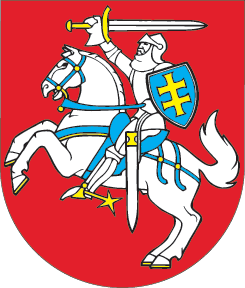 LIETUVOS RESPUBLIKOSVALSTYBĖS IR SAVIVALDYBIŲ TURTO VALDYMO, NAUDOJIMO IR DISPONAVIMO JUO ĮSTATYMO NR. VIII-729 27 STRAIPSNIO PAKEITIMOĮSTATYMAS2016 m. gegužės 5 d. Nr. XII-2334Vilnius1 straipsnis. 27 straipsnio pakeitimas Pakeisti 27 straipsnio 5 dalį ir ją išdėstyti taip: „5. Šio įstatymo 26 straipsnio 1 dalies 6 punkte nurodytu atveju nepadengta finansinio turto (gautinų lėšų) dalis nurašoma įsiteisėjus prokuroro nutarimui ar ikiteisminio tyrimo teisėjo nutarčiai dėl ikiteisminio tyrimo nutraukimo arba teismo ar bylą ne teismo tvarka nagrinėjančio pareigūno nutarimui nutraukti administracinio nusižengimo teiseną.“2 straipsnis. Įstatymo įsigaliojimas ir taikymas 1. Šis įstatymas įsigalioja 2017 m. sausio 1 d. 2. Šiuo įstatymu keičiamos Lietuvos Respublikos valstybės ir savivaldybių turto valdymo, naudojimo ir disponavimo juo įstatymo 27 straipsnio 5 dalies nuostata dėl turto nurašymo taikoma ir tais atvejais, kai įsiteisėja prokuroro nutarimas ar ikiteisminio tyrimo teisėjo nutartis dėl ikiteisminio tyrimo nutraukimo arba teismo ar teisėjo nutartis nutraukti administracinio teisės pažeidimo, numatyto Lietuvos Respublikos administracinių teisės pažeidimų kodekse, patvirtintame 1984 m. įstatymu Nr. X-4449, teiseną.Skelbiu šį Lietuvos Respublikos Seimo priimtą įstatymą.Respublikos Prezidentė	Dalia Grybauskaitė